2019中国雪地摩托越野锦标赛呼伦贝尔站参赛报名表请将表格填写完备并附上：1、报名费500元、保险费400元，车损押金10000元（未造成车辆损伤如数退还），以上费用在行政检验结束前交纳。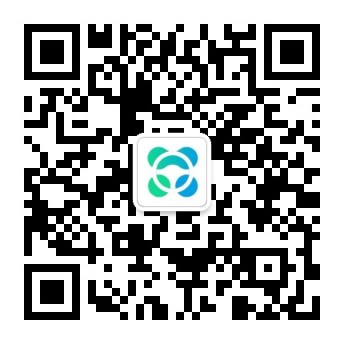 2、初次参赛申请人的身份证和驾驶执照复印件。3、车手签名需本人亲笔，代签无效。4、每位参赛者的2张一寸照片，请在背面写上姓名。请详细阅读组织要求报名参赛人员必须签署的如下声明，签字后立即生效。声明鉴于此报名被组织者接受并获准参加比赛，我已详细阅读了本次比赛的规则，并同意自愿接受该规则和中国汽车运动联合会规则的约束。本人在获准参加本次比赛时，同意在比赛过程中如发生导致本人受伤、死亡或财产损失时，由本人自己负责，不会强调任何原因而向此项赛事的组织者、承办者、赛事委员会、赛事工作人员和任何有关团体及有关人员采取追究、索赔等行为。我声明赛员具备比赛要求的能力，赛车性能也符合赛事要求，此表所填写的各项内容属实。我按照规则规定附上报名费并已按照规则的要求办理了有效的人身意外伤害和医疗保险。公平竞赛声明：本人保证尊重比赛，尊重对手，公平竞赛，不弄虚作假，不做违背体育道德的行为。肖像权是用声明：本人自愿参加本次比赛，同意赛事组委会使用本人肖像用于赛事活动宣传。属实声明：我声明此报名表所填内容都经我核实，情况属实。车手签字：__________日期：___________           报名表提交： 1030013865@QQ.COM  Register@OTSI.CN 2019年12月30日—2020年1月2日2019年12月30日—2020年1月2日2019年12月30日—2020年1月2日仅供组织者填写仅供组织者填写参赛组别比赛号码报名者（车队名称）：报名者（车队名称）：报名者（车队名称）：姓名照片联系电话性别照片移动电话血型照片身份证号码出生年月照片驾驶证号码报名组别□A组 □B组照片运动执照号码报名组别□女子组照片运动执照号码报名费用□500元车损押金10000元车损押金10000元合计：报名费用保险费：400元合计：邮政编码运动执照级别R□ A□ B□通讯地址